В соответствии с Положением о порядке управления и распоряжения муниципальной собственностью Порецкого района Чувашской Республики, утверждены решением Собрания депутатов Порецкого района от 28.06.2007 №С-15/4 «Об утверждении Положения о порядке управления и распоряжения муниципальной собственностью Порецкого района Чувашской Республики», в целях выявления неиспользуемого или неэффективно используемого муниципального имущества Порецкого района и оказания имущественной поддержки субъектам малого и среднего предпринимательства на территории Порецкого района создать рабочую группу по выявлению неиспользуемого или неэффективно используемого муниципального имущества в Порецком районе Чувашской Республики в составе:- Журина Валентина Васильевна – заместитель главы – начальник отдела сельского хозяйства, земельных отношений и экологии администрации Порецкого района, председатель рабочей группы;- Трошина Елена Анатольевна – начальник отдела экономики, имущественных отношений и бухгалтерского учета администрации Порецкого района;- Шлягина Мария Евгеньевна – заведующий сектором имущественных отношений отдела экономики, имущественных отношений и бухгалтерского учета администрации Порецкого района;- Осокина Людмила Владимировна – главный специалист-эксперт отдела сельского хозяйства, земельных отношений и экологии администрации Порецкого района;- Терешкина Е.А. – начальник отдела образования, молодежной политики и спорта администрации Порецкого района;- Барыкин А.Е. – глава Порецкого сельского поселения (по согласованию);- Кормилицын А.Н. – глава Анастасовского сельского поселения (по согласованию);- Конов А.И. - глава Мишуковского сельского поселения (по согласованию);- Васильев Г.Л. - глава Никулинского сельского поселения (по согласованию);- Мясников С.А. - глава Семеновского сельского поселения (по согласованию);- Черепков А.Н.- глава Октябрьского сельского поселения (по согласованию);- Андреев А.И. - глава Козловского сельского поселения (по согласованию);- Селиверстов А.Н. - глава Кудеихинского сельского поселения (по согласованию);- Колосова Т.Н. - глава Сиявского сельского поселения (по согласованию);	- Владимиров Н.В. - глава Напольновского сельского поселения (по согласованию);	- Кириллов А.М. - глава Рындинского сельского поселения (по согласованию);	- Аверьянова Н.Н. - глава Сыресинского сельского поселения (по согласованию).Глава администрации                                                                                              Е.В. Лебедев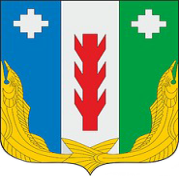 АдминистрацияПорецкого районаЧувашской РеспубликиРАСПОРЯЖЕНИЕ01.11.2019 № 447-рс. ПорецкоеЧăваш Республикин   Пăрачкав районĕн       администрацийĕ                       ХУШУ           01.11.2019 № 447-р             Пăрачкав сали